As part of your role-play task, you will need to make props for your shop.  Use these ideas to help you.のれん (Shop door welcome curtain)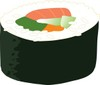 おかね (Japanese money)Use cardboard to make おかね.  Use kanji and digits.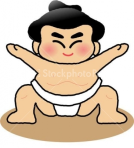 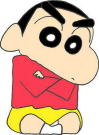 ねふだ (price tags)Use cardboard to make ねふだ.  Use hiragana, katakana and kanji.しょくりょうひん　(groceries, food items)Use paper and cardboard to make grocery items you will sell and buy.